INOX R 29/9Druh:ElektrodaNormy:Normy:Normy:Normy:NormaČísloOznačeníAWSA 5.4E 312 17DIN8556E 29 9 R 26EN1600E 29 9 R 12ISO3581E 29.9 R 26JUSC.H3.011E 29 9 R 26Poloha svařování: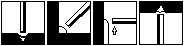 Fyzikální hodnoty:Tvrdost (1.vrstva)245 HVObal/náplňrutilovýTeplota sušení300 °C/2hSvařovací proud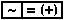 Použití pro:VysokolegovanéTypické chemické složení v %:C0.15Si< 0.90Mn1.20Cr29.0Ni9.00